department of Facilities Management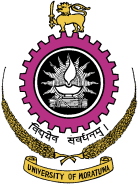 Faculty of Architecture, University of MoratuwaAPPLICATION FOR POSTGRADUATE STUDIESMSc / PG Diploma in Occupational Safety and Health Managementdepartment of Facilities ManagementFaculty of Architecture, University of MoratuwaMSc / PG Diploma in Occupational Safety and Health ManagementNON-RELATED referee report (CONFIDENTIAL)PERSONAL INFORMATIONPERSONAL INFORMATIONPERSONAL INFORMATIONPERSONAL INFORMATIONPERSONAL INFORMATIONPERSONAL INFORMATIONPERSONAL INFORMATIONPERSONAL INFORMATIONPERSONAL INFORMATIONPERSONAL INFORMATIONPERSONAL INFORMATIONPERSONAL INFORMATIONPERSONAL INFORMATIONPERSONAL INFORMATIONPERSONAL INFORMATIONPERSONAL INFORMATIONPERSONAL INFORMATIONPERSONAL INFORMATIONPERSONAL INFORMATIONPERSONAL INFORMATIONTitle   Mr.   Ms.2. Name in Full (BLOCK LETTERS):2. Name in Full (BLOCK LETTERS):2. Name in Full (BLOCK LETTERS):2. Name in Full (BLOCK LETTERS):2. Name in Full (BLOCK LETTERS):2. Name in Full (BLOCK LETTERS):2. Name in Full (BLOCK LETTERS):2. Name in Full (BLOCK LETTERS):2. Name in Full (BLOCK LETTERS):2. Name in Full (BLOCK LETTERS):4. Date of Birth4. Date of Birth4. Date of Birth4. Date of Birth4. Date of Birth4. Date of Birth4. Date of Birth4. Date of Birth4. Date of BirthTitle   Mr.   Ms.2. Name in Full (BLOCK LETTERS):2. Name in Full (BLOCK LETTERS):2. Name in Full (BLOCK LETTERS):2. Name in Full (BLOCK LETTERS):2. Name in Full (BLOCK LETTERS):2. Name in Full (BLOCK LETTERS):2. Name in Full (BLOCK LETTERS):2. Name in Full (BLOCK LETTERS):2. Name in Full (BLOCK LETTERS):2. Name in Full (BLOCK LETTERS):yy.yy.yy.yy.mm.mm.mm.dd.dd.Title   Mr.   Ms.3. Name with Initials (BLOCK LETTERS):3. Name with Initials (BLOCK LETTERS):3. Name with Initials (BLOCK LETTERS):3. Name with Initials (BLOCK LETTERS):3. Name with Initials (BLOCK LETTERS):3. Name with Initials (BLOCK LETTERS):3. Name with Initials (BLOCK LETTERS):3. Name with Initials (BLOCK LETTERS):3. Name with Initials (BLOCK LETTERS):3. Name with Initials (BLOCK LETTERS):5. Age 5. Age 5. Age 5. Age 5. Age 5. Age 5. Age Title   Mr.   Ms.3. Name with Initials (BLOCK LETTERS):3. Name with Initials (BLOCK LETTERS):3. Name with Initials (BLOCK LETTERS):3. Name with Initials (BLOCK LETTERS):3. Name with Initials (BLOCK LETTERS):3. Name with Initials (BLOCK LETTERS):3. Name with Initials (BLOCK LETTERS):3. Name with Initials (BLOCK LETTERS):3. Name with Initials (BLOCK LETTERS):3. Name with Initials (BLOCK LETTERS):6. National Identity Card No6. National Identity Card No6. National Identity Card No6. National Identity Card No6. National Identity Card No6. National Identity Card No6. National Identity Card No7. Contact Details 7. Contact Details 7. Contact Details 7. Contact Details 7. Contact Details 7. Contact Details 7. Contact Details 7. Contact Details 7. Contact Details 7. Contact Details 7. Contact Details 7. Contact Details 7. Contact Details 7. Contact Details 7. Contact Details 7. Contact Details 7. Contact Details 7. Contact Details 7. Contact Details 7. Contact Details 7(a) Home Address7(a) Home Address7(a) Home Address7(a) Home Address7(a) Home Address7(a) Home Address7(a) Home Address7(b) Official Address7(b) Official Address7(b) Official Address7(b) Official Address7(b) Official Address7(b) Official Address7(b) Official Address7(c) Contact Address7(c) Contact Address7(c) Contact Address7(c) Contact Address7(c) Contact Address7(c) Contact AddressTel:      Tel:      Tel:      Tel:      Tel:      Tel:      Tel/Fax:      Tel/Fax:      Tel/Fax:      Tel/Fax:      Tel/Fax:      Tel/Fax:      Tel/Fax:      Mobile:      Mobile:      Mobile:      Mobile:      Mobile:      Mobile:      Tel:      Tel:      Tel:      Tel:      Tel:      Tel:      Tel:      Email:      Email:      Email:      Email:      Email:      Email:      Email:      Email:      Email:      Email:      Email:      Email:      Email:      PREVIOUS EDUCATIONAL QUALIFICATIONS (Please Attach Copies of Certificates and Academic Transcripts) Note: Academic Transcripts with the Effective Date of the Qualification is COMPULSORYPREVIOUS EDUCATIONAL QUALIFICATIONS (Please Attach Copies of Certificates and Academic Transcripts) Note: Academic Transcripts with the Effective Date of the Qualification is COMPULSORYPREVIOUS EDUCATIONAL QUALIFICATIONS (Please Attach Copies of Certificates and Academic Transcripts) Note: Academic Transcripts with the Effective Date of the Qualification is COMPULSORYPREVIOUS EDUCATIONAL QUALIFICATIONS (Please Attach Copies of Certificates and Academic Transcripts) Note: Academic Transcripts with the Effective Date of the Qualification is COMPULSORYPREVIOUS EDUCATIONAL QUALIFICATIONS (Please Attach Copies of Certificates and Academic Transcripts) Note: Academic Transcripts with the Effective Date of the Qualification is COMPULSORYPREVIOUS EDUCATIONAL QUALIFICATIONS (Please Attach Copies of Certificates and Academic Transcripts) Note: Academic Transcripts with the Effective Date of the Qualification is COMPULSORYPREVIOUS EDUCATIONAL QUALIFICATIONS (Please Attach Copies of Certificates and Academic Transcripts) Note: Academic Transcripts with the Effective Date of the Qualification is COMPULSORYPREVIOUS EDUCATIONAL QUALIFICATIONS (Please Attach Copies of Certificates and Academic Transcripts) Note: Academic Transcripts with the Effective Date of the Qualification is COMPULSORYPREVIOUS EDUCATIONAL QUALIFICATIONS (Please Attach Copies of Certificates and Academic Transcripts) Note: Academic Transcripts with the Effective Date of the Qualification is COMPULSORYPREVIOUS EDUCATIONAL QUALIFICATIONS (Please Attach Copies of Certificates and Academic Transcripts) Note: Academic Transcripts with the Effective Date of the Qualification is COMPULSORYPREVIOUS EDUCATIONAL QUALIFICATIONS (Please Attach Copies of Certificates and Academic Transcripts) Note: Academic Transcripts with the Effective Date of the Qualification is COMPULSORYPREVIOUS EDUCATIONAL QUALIFICATIONS (Please Attach Copies of Certificates and Academic Transcripts) Note: Academic Transcripts with the Effective Date of the Qualification is COMPULSORYPREVIOUS EDUCATIONAL QUALIFICATIONS (Please Attach Copies of Certificates and Academic Transcripts) Note: Academic Transcripts with the Effective Date of the Qualification is COMPULSORYPREVIOUS EDUCATIONAL QUALIFICATIONS (Please Attach Copies of Certificates and Academic Transcripts) Note: Academic Transcripts with the Effective Date of the Qualification is COMPULSORYPREVIOUS EDUCATIONAL QUALIFICATIONS (Please Attach Copies of Certificates and Academic Transcripts) Note: Academic Transcripts with the Effective Date of the Qualification is COMPULSORYPREVIOUS EDUCATIONAL QUALIFICATIONS (Please Attach Copies of Certificates and Academic Transcripts) Note: Academic Transcripts with the Effective Date of the Qualification is COMPULSORYPREVIOUS EDUCATIONAL QUALIFICATIONS (Please Attach Copies of Certificates and Academic Transcripts) Note: Academic Transcripts with the Effective Date of the Qualification is COMPULSORYPREVIOUS EDUCATIONAL QUALIFICATIONS (Please Attach Copies of Certificates and Academic Transcripts) Note: Academic Transcripts with the Effective Date of the Qualification is COMPULSORYPREVIOUS EDUCATIONAL QUALIFICATIONS (Please Attach Copies of Certificates and Academic Transcripts) Note: Academic Transcripts with the Effective Date of the Qualification is COMPULSORYPREVIOUS EDUCATIONAL QUALIFICATIONS (Please Attach Copies of Certificates and Academic Transcripts) Note: Academic Transcripts with the Effective Date of the Qualification is COMPULSORY8(a) University / Institute8(a) University / Institute8(a) University / Institute8(b) Degree Name8(b) Degree Name8(c) Area of Specialization8(c) Area of Specialization8(c) Area of Specialization8(d) Duration of Programme(1, 2, 3, 4, or 5 Years)8(d) Duration of Programme(1, 2, 3, 4, or 5 Years)8(d) Duration of Programme(1, 2, 3, 4, or 5 Years)8(d) Duration of Programme(1, 2, 3, 4, or 5 Years)8(e) Effective Date of Graduation (As in the transcript)8(e) Effective Date of Graduation (As in the transcript)8(e) Effective Date of Graduation (As in the transcript)8(e) Effective Date of Graduation (As in the transcript)8(f) Attendance(Full Time / Part Time)8(g) Mode(Internal / Distance / Top-up)8(g) Mode(Internal / Distance / Top-up)8 (h) Class or GradePROFESSIONAL QUALIFICATIONS (Please Attach Copies of Certificates)Note: Copies of Certificates with Membership Effective / Award Date and If the Membership is Obtained through an Academic Route, Transcript is COMPULSORYPROFESSIONAL QUALIFICATIONS (Please Attach Copies of Certificates)Note: Copies of Certificates with Membership Effective / Award Date and If the Membership is Obtained through an Academic Route, Transcript is COMPULSORYPROFESSIONAL QUALIFICATIONS (Please Attach Copies of Certificates)Note: Copies of Certificates with Membership Effective / Award Date and If the Membership is Obtained through an Academic Route, Transcript is COMPULSORYPROFESSIONAL QUALIFICATIONS (Please Attach Copies of Certificates)Note: Copies of Certificates with Membership Effective / Award Date and If the Membership is Obtained through an Academic Route, Transcript is COMPULSORYPROFESSIONAL QUALIFICATIONS (Please Attach Copies of Certificates)Note: Copies of Certificates with Membership Effective / Award Date and If the Membership is Obtained through an Academic Route, Transcript is COMPULSORYPROFESSIONAL QUALIFICATIONS (Please Attach Copies of Certificates)Note: Copies of Certificates with Membership Effective / Award Date and If the Membership is Obtained through an Academic Route, Transcript is COMPULSORYPROFESSIONAL QUALIFICATIONS (Please Attach Copies of Certificates)Note: Copies of Certificates with Membership Effective / Award Date and If the Membership is Obtained through an Academic Route, Transcript is COMPULSORYPROFESSIONAL QUALIFICATIONS (Please Attach Copies of Certificates)Note: Copies of Certificates with Membership Effective / Award Date and If the Membership is Obtained through an Academic Route, Transcript is COMPULSORYPROFESSIONAL QUALIFICATIONS (Please Attach Copies of Certificates)Note: Copies of Certificates with Membership Effective / Award Date and If the Membership is Obtained through an Academic Route, Transcript is COMPULSORYPROFESSIONAL QUALIFICATIONS (Please Attach Copies of Certificates)Note: Copies of Certificates with Membership Effective / Award Date and If the Membership is Obtained through an Academic Route, Transcript is COMPULSORYPROFESSIONAL QUALIFICATIONS (Please Attach Copies of Certificates)Note: Copies of Certificates with Membership Effective / Award Date and If the Membership is Obtained through an Academic Route, Transcript is COMPULSORYPROFESSIONAL QUALIFICATIONS (Please Attach Copies of Certificates)Note: Copies of Certificates with Membership Effective / Award Date and If the Membership is Obtained through an Academic Route, Transcript is COMPULSORYPROFESSIONAL QUALIFICATIONS (Please Attach Copies of Certificates)Note: Copies of Certificates with Membership Effective / Award Date and If the Membership is Obtained through an Academic Route, Transcript is COMPULSORYPROFESSIONAL QUALIFICATIONS (Please Attach Copies of Certificates)Note: Copies of Certificates with Membership Effective / Award Date and If the Membership is Obtained through an Academic Route, Transcript is COMPULSORYPROFESSIONAL QUALIFICATIONS (Please Attach Copies of Certificates)Note: Copies of Certificates with Membership Effective / Award Date and If the Membership is Obtained through an Academic Route, Transcript is COMPULSORYPROFESSIONAL QUALIFICATIONS (Please Attach Copies of Certificates)Note: Copies of Certificates with Membership Effective / Award Date and If the Membership is Obtained through an Academic Route, Transcript is COMPULSORYPROFESSIONAL QUALIFICATIONS (Please Attach Copies of Certificates)Note: Copies of Certificates with Membership Effective / Award Date and If the Membership is Obtained through an Academic Route, Transcript is COMPULSORYPROFESSIONAL QUALIFICATIONS (Please Attach Copies of Certificates)Note: Copies of Certificates with Membership Effective / Award Date and If the Membership is Obtained through an Academic Route, Transcript is COMPULSORYPROFESSIONAL QUALIFICATIONS (Please Attach Copies of Certificates)Note: Copies of Certificates with Membership Effective / Award Date and If the Membership is Obtained through an Academic Route, Transcript is COMPULSORYPROFESSIONAL QUALIFICATIONS (Please Attach Copies of Certificates)Note: Copies of Certificates with Membership Effective / Award Date and If the Membership is Obtained through an Academic Route, Transcript is COMPULSORY9(a) Membership Category9(a) Membership Category9(a) Membership Category9(a) Membership Category9(b) Professional Institution9(b) Professional Institution9(b) Professional Institution9(b) Professional Institution9(c) Membership Award Date9(c) Membership Award Date9(c) Membership Award Date9(c) Membership Award Date9(c) Membership Award Date9(d) Field of Specialization9(d) Field of Specialization9(d) Field of Specialization9(d) Field of Specialization9(e) Membership Obtained Through an Academic RouteYes / No9(e) Membership Obtained Through an Academic RouteYes / No9(e) Membership Obtained Through an Academic RouteYes / NoDETAILS OF RELEVANT EXPERIENCE AFTER THE EFFECTIVE DATE OF DEGREE OR PROFESSIONAL QUALIFICATION (Starting from the Present) (Attach All Service Letters indicating Duration)DETAILS OF RELEVANT EXPERIENCE AFTER THE EFFECTIVE DATE OF DEGREE OR PROFESSIONAL QUALIFICATION (Starting from the Present) (Attach All Service Letters indicating Duration)DETAILS OF RELEVANT EXPERIENCE AFTER THE EFFECTIVE DATE OF DEGREE OR PROFESSIONAL QUALIFICATION (Starting from the Present) (Attach All Service Letters indicating Duration)DETAILS OF RELEVANT EXPERIENCE AFTER THE EFFECTIVE DATE OF DEGREE OR PROFESSIONAL QUALIFICATION (Starting from the Present) (Attach All Service Letters indicating Duration)DETAILS OF RELEVANT EXPERIENCE AFTER THE EFFECTIVE DATE OF DEGREE OR PROFESSIONAL QUALIFICATION (Starting from the Present) (Attach All Service Letters indicating Duration)DETAILS OF RELEVANT EXPERIENCE AFTER THE EFFECTIVE DATE OF DEGREE OR PROFESSIONAL QUALIFICATION (Starting from the Present) (Attach All Service Letters indicating Duration)DETAILS OF RELEVANT EXPERIENCE AFTER THE EFFECTIVE DATE OF DEGREE OR PROFESSIONAL QUALIFICATION (Starting from the Present) (Attach All Service Letters indicating Duration)DETAILS OF RELEVANT EXPERIENCE AFTER THE EFFECTIVE DATE OF DEGREE OR PROFESSIONAL QUALIFICATION (Starting from the Present) (Attach All Service Letters indicating Duration)DETAILS OF RELEVANT EXPERIENCE AFTER THE EFFECTIVE DATE OF DEGREE OR PROFESSIONAL QUALIFICATION (Starting from the Present) (Attach All Service Letters indicating Duration)DETAILS OF RELEVANT EXPERIENCE AFTER THE EFFECTIVE DATE OF DEGREE OR PROFESSIONAL QUALIFICATION (Starting from the Present) (Attach All Service Letters indicating Duration)DETAILS OF RELEVANT EXPERIENCE AFTER THE EFFECTIVE DATE OF DEGREE OR PROFESSIONAL QUALIFICATION (Starting from the Present) (Attach All Service Letters indicating Duration)DETAILS OF RELEVANT EXPERIENCE AFTER THE EFFECTIVE DATE OF DEGREE OR PROFESSIONAL QUALIFICATION (Starting from the Present) (Attach All Service Letters indicating Duration)DETAILS OF RELEVANT EXPERIENCE AFTER THE EFFECTIVE DATE OF DEGREE OR PROFESSIONAL QUALIFICATION (Starting from the Present) (Attach All Service Letters indicating Duration)DETAILS OF RELEVANT EXPERIENCE AFTER THE EFFECTIVE DATE OF DEGREE OR PROFESSIONAL QUALIFICATION (Starting from the Present) (Attach All Service Letters indicating Duration)DETAILS OF RELEVANT EXPERIENCE AFTER THE EFFECTIVE DATE OF DEGREE OR PROFESSIONAL QUALIFICATION (Starting from the Present) (Attach All Service Letters indicating Duration)DETAILS OF RELEVANT EXPERIENCE AFTER THE EFFECTIVE DATE OF DEGREE OR PROFESSIONAL QUALIFICATION (Starting from the Present) (Attach All Service Letters indicating Duration)DETAILS OF RELEVANT EXPERIENCE AFTER THE EFFECTIVE DATE OF DEGREE OR PROFESSIONAL QUALIFICATION (Starting from the Present) (Attach All Service Letters indicating Duration)DETAILS OF RELEVANT EXPERIENCE AFTER THE EFFECTIVE DATE OF DEGREE OR PROFESSIONAL QUALIFICATION (Starting from the Present) (Attach All Service Letters indicating Duration)DETAILS OF RELEVANT EXPERIENCE AFTER THE EFFECTIVE DATE OF DEGREE OR PROFESSIONAL QUALIFICATION (Starting from the Present) (Attach All Service Letters indicating Duration)DETAILS OF RELEVANT EXPERIENCE AFTER THE EFFECTIVE DATE OF DEGREE OR PROFESSIONAL QUALIFICATION (Starting from the Present) (Attach All Service Letters indicating Duration)10(a) From (Month / Year)10(a) From (Month / Year)10(a) From (Month / Year)10(a) From (Month / Year)10(b) To (Month / Year)10(b) To (Month / Year)10(b) To (Month / Year)10(b) To (Month / Year)10(b) To (Month / Year)10(c) Company / Organization10(c) Company / Organization10(c) Company / Organization10(c) Company / Organization10(c) Company / Organization10(c) Company / Organization10(c) Company / Organization10(c) Company / Organization10(d) Title / Position / Designation10(d) Title / Position / Designation10(d) Title / Position / DesignationMonthMonthYearYearMonthMonthYearYearYear10(c) Company / Organization10(c) Company / Organization10(c) Company / Organization10(c) Company / Organization10(c) Company / Organization10(c) Company / Organization10(c) Company / Organization10(c) Company / Organization10(d) Title / Position / Designation10(d) Title / Position / Designation10(d) Title / Position / Designation11. Are you registered for any other postgraduate course?                      Yes          No     If ‘Yes’, please give details:      11. Are you registered for any other postgraduate course?                      Yes          No     If ‘Yes’, please give details:      11. Are you registered for any other postgraduate course?                      Yes          No     If ‘Yes’, please give details:      11. Are you registered for any other postgraduate course?                      Yes          No     If ‘Yes’, please give details:      11. Are you registered for any other postgraduate course?                      Yes          No     If ‘Yes’, please give details:      11. Are you registered for any other postgraduate course?                      Yes          No     If ‘Yes’, please give details:      11. Are you registered for any other postgraduate course?                      Yes          No     If ‘Yes’, please give details:      11. Are you registered for any other postgraduate course?                      Yes          No     If ‘Yes’, please give details:      11. Are you registered for any other postgraduate course?                      Yes          No     If ‘Yes’, please give details:      11. Are you registered for any other postgraduate course?                      Yes          No     If ‘Yes’, please give details:      11. Are you registered for any other postgraduate course?                      Yes          No     If ‘Yes’, please give details:      11. Are you registered for any other postgraduate course?                      Yes          No     If ‘Yes’, please give details:      11. Are you registered for any other postgraduate course?                      Yes          No     If ‘Yes’, please give details:      11. Are you registered for any other postgraduate course?                      Yes          No     If ‘Yes’, please give details:      11. Are you registered for any other postgraduate course?                      Yes          No     If ‘Yes’, please give details:      11. Are you registered for any other postgraduate course?                      Yes          No     If ‘Yes’, please give details:      11. Are you registered for any other postgraduate course?                      Yes          No     If ‘Yes’, please give details:      11. Are you registered for any other postgraduate course?                      Yes          No     If ‘Yes’, please give details:      11. Are you registered for any other postgraduate course?                      Yes          No     If ‘Yes’, please give details:      11. Are you registered for any other postgraduate course?                      Yes          No     If ‘Yes’, please give details:      REFEREESREFEREESREFEREESREFEREESREFEREESREFEREESREFEREESREFEREESREFEREESREFEREESREFEREESREFEREESREFEREESREFEREESREFEREESREFEREESREFEREESREFEREESREFEREESREFEREESNames and Contact Details of two Non-Related Referees.  Use the attached referee report form to provide two references from below mentioned referees under sealed envelope in support of your application. Names and Contact Details of two Non-Related Referees.  Use the attached referee report form to provide two references from below mentioned referees under sealed envelope in support of your application. Names and Contact Details of two Non-Related Referees.  Use the attached referee report form to provide two references from below mentioned referees under sealed envelope in support of your application. Names and Contact Details of two Non-Related Referees.  Use the attached referee report form to provide two references from below mentioned referees under sealed envelope in support of your application. Names and Contact Details of two Non-Related Referees.  Use the attached referee report form to provide two references from below mentioned referees under sealed envelope in support of your application. Names and Contact Details of two Non-Related Referees.  Use the attached referee report form to provide two references from below mentioned referees under sealed envelope in support of your application. Names and Contact Details of two Non-Related Referees.  Use the attached referee report form to provide two references from below mentioned referees under sealed envelope in support of your application. Names and Contact Details of two Non-Related Referees.  Use the attached referee report form to provide two references from below mentioned referees under sealed envelope in support of your application. Names and Contact Details of two Non-Related Referees.  Use the attached referee report form to provide two references from below mentioned referees under sealed envelope in support of your application. Names and Contact Details of two Non-Related Referees.  Use the attached referee report form to provide two references from below mentioned referees under sealed envelope in support of your application. Names and Contact Details of two Non-Related Referees.  Use the attached referee report form to provide two references from below mentioned referees under sealed envelope in support of your application. Names and Contact Details of two Non-Related Referees.  Use the attached referee report form to provide two references from below mentioned referees under sealed envelope in support of your application. Names and Contact Details of two Non-Related Referees.  Use the attached referee report form to provide two references from below mentioned referees under sealed envelope in support of your application. Names and Contact Details of two Non-Related Referees.  Use the attached referee report form to provide two references from below mentioned referees under sealed envelope in support of your application. Names and Contact Details of two Non-Related Referees.  Use the attached referee report form to provide two references from below mentioned referees under sealed envelope in support of your application. Names and Contact Details of two Non-Related Referees.  Use the attached referee report form to provide two references from below mentioned referees under sealed envelope in support of your application. Names and Contact Details of two Non-Related Referees.  Use the attached referee report form to provide two references from below mentioned referees under sealed envelope in support of your application. Names and Contact Details of two Non-Related Referees.  Use the attached referee report form to provide two references from below mentioned referees under sealed envelope in support of your application. Names and Contact Details of two Non-Related Referees.  Use the attached referee report form to provide two references from below mentioned referees under sealed envelope in support of your application. Names and Contact Details of two Non-Related Referees.  Use the attached referee report form to provide two references from below mentioned referees under sealed envelope in support of your application. 12(a) Name:      12(a) Name:      12(a) Name:      12(a) Name:      12(a) Name:      12(a) Name:      12(a) Name:      12(a) Name:      12(a) Name:      12(a) Name:      12(a) Name:      12(a) Name:      12(b) Name:      12(b) Name:      12(b) Name:      12(b) Name:      12(b) Name:      12(b) Name:      12(b) Name:      12(b) Name:                Designation:                Designation:                Designation:                Designation:                Designation:                Designation:                Designation:                Designation:                Designation:                Designation:                Designation:                Designation:                Designation:                Designation:                Designation:                Designation:                Designation:                Designation:                Designation:                Designation:                Address:                Address:                Address:                Address:                Address:                Address:                Address:                Address:                Address:                Address:                Address:                Address:                Address:                Address:                Address:                Address:                Address:                Address:                Address:                Address:                Tel:                Tel:                Tel:                Tel:                Tel:                Tel:                Tel:                Tel:                Tel:                Tel:                Tel:                Tel:                Tel:                Tel:                Tel:                Tel:                Tel:                Tel:                Tel:                Tel:      DECLARATION OF APPLICANTDECLARATION OF APPLICANTDECLARATION OF APPLICANTDECLARATION OF APPLICANTDECLARATION OF APPLICANTDECLARATION OF APPLICANTDECLARATION OF APPLICANTDECLARATION OF APPLICANTDECLARATION OF APPLICANTDECLARATION OF APPLICANTDECLARATION OF APPLICANTDECLARATION OF APPLICANTDECLARATION OF APPLICANTDECLARATION OF APPLICANTDECLARATION OF APPLICANTDECLARATION OF APPLICANTDECLARATION OF APPLICANTDECLARATION OF APPLICANTDECLARATION OF APPLICANTDECLARATION OF APPLICANTI certify that the above information is true and correct to the best of my knowledge and I accept the decision of the admission board as final in the event my entry to the course is rejected. I understand that any inaccurate or false information (or omission of material information) will render this application invalid and that, if admitted and awarded a place on the basis of such information, my candidature can be terminated and I can also be subject to any penalty dictated by the rules of the University of Moratuwa.Date: ………………………………………………                                    Signature of the Applicant: ………………………………………………I certify that the above information is true and correct to the best of my knowledge and I accept the decision of the admission board as final in the event my entry to the course is rejected. I understand that any inaccurate or false information (or omission of material information) will render this application invalid and that, if admitted and awarded a place on the basis of such information, my candidature can be terminated and I can also be subject to any penalty dictated by the rules of the University of Moratuwa.Date: ………………………………………………                                    Signature of the Applicant: ………………………………………………I certify that the above information is true and correct to the best of my knowledge and I accept the decision of the admission board as final in the event my entry to the course is rejected. I understand that any inaccurate or false information (or omission of material information) will render this application invalid and that, if admitted and awarded a place on the basis of such information, my candidature can be terminated and I can also be subject to any penalty dictated by the rules of the University of Moratuwa.Date: ………………………………………………                                    Signature of the Applicant: ………………………………………………I certify that the above information is true and correct to the best of my knowledge and I accept the decision of the admission board as final in the event my entry to the course is rejected. I understand that any inaccurate or false information (or omission of material information) will render this application invalid and that, if admitted and awarded a place on the basis of such information, my candidature can be terminated and I can also be subject to any penalty dictated by the rules of the University of Moratuwa.Date: ………………………………………………                                    Signature of the Applicant: ………………………………………………I certify that the above information is true and correct to the best of my knowledge and I accept the decision of the admission board as final in the event my entry to the course is rejected. I understand that any inaccurate or false information (or omission of material information) will render this application invalid and that, if admitted and awarded a place on the basis of such information, my candidature can be terminated and I can also be subject to any penalty dictated by the rules of the University of Moratuwa.Date: ………………………………………………                                    Signature of the Applicant: ………………………………………………I certify that the above information is true and correct to the best of my knowledge and I accept the decision of the admission board as final in the event my entry to the course is rejected. I understand that any inaccurate or false information (or omission of material information) will render this application invalid and that, if admitted and awarded a place on the basis of such information, my candidature can be terminated and I can also be subject to any penalty dictated by the rules of the University of Moratuwa.Date: ………………………………………………                                    Signature of the Applicant: ………………………………………………I certify that the above information is true and correct to the best of my knowledge and I accept the decision of the admission board as final in the event my entry to the course is rejected. I understand that any inaccurate or false information (or omission of material information) will render this application invalid and that, if admitted and awarded a place on the basis of such information, my candidature can be terminated and I can also be subject to any penalty dictated by the rules of the University of Moratuwa.Date: ………………………………………………                                    Signature of the Applicant: ………………………………………………I certify that the above information is true and correct to the best of my knowledge and I accept the decision of the admission board as final in the event my entry to the course is rejected. I understand that any inaccurate or false information (or omission of material information) will render this application invalid and that, if admitted and awarded a place on the basis of such information, my candidature can be terminated and I can also be subject to any penalty dictated by the rules of the University of Moratuwa.Date: ………………………………………………                                    Signature of the Applicant: ………………………………………………I certify that the above information is true and correct to the best of my knowledge and I accept the decision of the admission board as final in the event my entry to the course is rejected. I understand that any inaccurate or false information (or omission of material information) will render this application invalid and that, if admitted and awarded a place on the basis of such information, my candidature can be terminated and I can also be subject to any penalty dictated by the rules of the University of Moratuwa.Date: ………………………………………………                                    Signature of the Applicant: ………………………………………………I certify that the above information is true and correct to the best of my knowledge and I accept the decision of the admission board as final in the event my entry to the course is rejected. I understand that any inaccurate or false information (or omission of material information) will render this application invalid and that, if admitted and awarded a place on the basis of such information, my candidature can be terminated and I can also be subject to any penalty dictated by the rules of the University of Moratuwa.Date: ………………………………………………                                    Signature of the Applicant: ………………………………………………I certify that the above information is true and correct to the best of my knowledge and I accept the decision of the admission board as final in the event my entry to the course is rejected. I understand that any inaccurate or false information (or omission of material information) will render this application invalid and that, if admitted and awarded a place on the basis of such information, my candidature can be terminated and I can also be subject to any penalty dictated by the rules of the University of Moratuwa.Date: ………………………………………………                                    Signature of the Applicant: ………………………………………………I certify that the above information is true and correct to the best of my knowledge and I accept the decision of the admission board as final in the event my entry to the course is rejected. I understand that any inaccurate or false information (or omission of material information) will render this application invalid and that, if admitted and awarded a place on the basis of such information, my candidature can be terminated and I can also be subject to any penalty dictated by the rules of the University of Moratuwa.Date: ………………………………………………                                    Signature of the Applicant: ………………………………………………I certify that the above information is true and correct to the best of my knowledge and I accept the decision of the admission board as final in the event my entry to the course is rejected. I understand that any inaccurate or false information (or omission of material information) will render this application invalid and that, if admitted and awarded a place on the basis of such information, my candidature can be terminated and I can also be subject to any penalty dictated by the rules of the University of Moratuwa.Date: ………………………………………………                                    Signature of the Applicant: ………………………………………………I certify that the above information is true and correct to the best of my knowledge and I accept the decision of the admission board as final in the event my entry to the course is rejected. I understand that any inaccurate or false information (or omission of material information) will render this application invalid and that, if admitted and awarded a place on the basis of such information, my candidature can be terminated and I can also be subject to any penalty dictated by the rules of the University of Moratuwa.Date: ………………………………………………                                    Signature of the Applicant: ………………………………………………I certify that the above information is true and correct to the best of my knowledge and I accept the decision of the admission board as final in the event my entry to the course is rejected. I understand that any inaccurate or false information (or omission of material information) will render this application invalid and that, if admitted and awarded a place on the basis of such information, my candidature can be terminated and I can also be subject to any penalty dictated by the rules of the University of Moratuwa.Date: ………………………………………………                                    Signature of the Applicant: ………………………………………………I certify that the above information is true and correct to the best of my knowledge and I accept the decision of the admission board as final in the event my entry to the course is rejected. I understand that any inaccurate or false information (or omission of material information) will render this application invalid and that, if admitted and awarded a place on the basis of such information, my candidature can be terminated and I can also be subject to any penalty dictated by the rules of the University of Moratuwa.Date: ………………………………………………                                    Signature of the Applicant: ………………………………………………I certify that the above information is true and correct to the best of my knowledge and I accept the decision of the admission board as final in the event my entry to the course is rejected. I understand that any inaccurate or false information (or omission of material information) will render this application invalid and that, if admitted and awarded a place on the basis of such information, my candidature can be terminated and I can also be subject to any penalty dictated by the rules of the University of Moratuwa.Date: ………………………………………………                                    Signature of the Applicant: ………………………………………………I certify that the above information is true and correct to the best of my knowledge and I accept the decision of the admission board as final in the event my entry to the course is rejected. I understand that any inaccurate or false information (or omission of material information) will render this application invalid and that, if admitted and awarded a place on the basis of such information, my candidature can be terminated and I can also be subject to any penalty dictated by the rules of the University of Moratuwa.Date: ………………………………………………                                    Signature of the Applicant: ………………………………………………I certify that the above information is true and correct to the best of my knowledge and I accept the decision of the admission board as final in the event my entry to the course is rejected. I understand that any inaccurate or false information (or omission of material information) will render this application invalid and that, if admitted and awarded a place on the basis of such information, my candidature can be terminated and I can also be subject to any penalty dictated by the rules of the University of Moratuwa.Date: ………………………………………………                                    Signature of the Applicant: ………………………………………………I certify that the above information is true and correct to the best of my knowledge and I accept the decision of the admission board as final in the event my entry to the course is rejected. I understand that any inaccurate or false information (or omission of material information) will render this application invalid and that, if admitted and awarded a place on the basis of such information, my candidature can be terminated and I can also be subject to any penalty dictated by the rules of the University of Moratuwa.Date: ………………………………………………                                    Signature of the Applicant: ………………………………………………DOCUMENTSDOCUMENTSDOCUMENTSDOCUMENTSDOCUMENTSDOCUMENTSDOCUMENTSDOCUMENTSDOCUMENTSDOCUMENTSDOCUMENTSDOCUMENTSDOCUMENTSDOCUMENTSDOCUMENTSDOCUMENTSDOCUMENTSDOCUMENTSDOCUMENTSDOCUMENTSPlease make sure that you submit the duly filled and signed application form including all supporting documents in one (01) PDF file, which is 20 MB or less (please email the files only in pdf format).Please make sure that you submit the duly filled and signed application form including all supporting documents in one (01) PDF file, which is 20 MB or less (please email the files only in pdf format).Please make sure that you submit the duly filled and signed application form including all supporting documents in one (01) PDF file, which is 20 MB or less (please email the files only in pdf format).Please make sure that you submit the duly filled and signed application form including all supporting documents in one (01) PDF file, which is 20 MB or less (please email the files only in pdf format).Please make sure that you submit the duly filled and signed application form including all supporting documents in one (01) PDF file, which is 20 MB or less (please email the files only in pdf format).Please make sure that you submit the duly filled and signed application form including all supporting documents in one (01) PDF file, which is 20 MB or less (please email the files only in pdf format).Please make sure that you submit the duly filled and signed application form including all supporting documents in one (01) PDF file, which is 20 MB or less (please email the files only in pdf format).Please make sure that you submit the duly filled and signed application form including all supporting documents in one (01) PDF file, which is 20 MB or less (please email the files only in pdf format).Please make sure that you submit the duly filled and signed application form including all supporting documents in one (01) PDF file, which is 20 MB or less (please email the files only in pdf format).Please make sure that you submit the duly filled and signed application form including all supporting documents in one (01) PDF file, which is 20 MB or less (please email the files only in pdf format).Please make sure that you submit the duly filled and signed application form including all supporting documents in one (01) PDF file, which is 20 MB or less (please email the files only in pdf format).Please make sure that you submit the duly filled and signed application form including all supporting documents in one (01) PDF file, which is 20 MB or less (please email the files only in pdf format).Please make sure that you submit the duly filled and signed application form including all supporting documents in one (01) PDF file, which is 20 MB or less (please email the files only in pdf format).Please make sure that you submit the duly filled and signed application form including all supporting documents in one (01) PDF file, which is 20 MB or less (please email the files only in pdf format).Please make sure that you submit the duly filled and signed application form including all supporting documents in one (01) PDF file, which is 20 MB or less (please email the files only in pdf format).Please make sure that you submit the duly filled and signed application form including all supporting documents in one (01) PDF file, which is 20 MB or less (please email the files only in pdf format).Please make sure that you submit the duly filled and signed application form including all supporting documents in one (01) PDF file, which is 20 MB or less (please email the files only in pdf format).Please make sure that you submit the duly filled and signed application form including all supporting documents in one (01) PDF file, which is 20 MB or less (please email the files only in pdf format).Please make sure that you submit the duly filled and signed application form including all supporting documents in one (01) PDF file, which is 20 MB or less (please email the files only in pdf format).Please make sure that you submit the duly filled and signed application form including all supporting documents in one (01) PDF file, which is 20 MB or less (please email the files only in pdf format).I declare that I have attached the following documents (Please tick the check box with ‘X’ and confirm)I declare that I have attached the following documents (Please tick the check box with ‘X’ and confirm)I declare that I have attached the following documents (Please tick the check box with ‘X’ and confirm)I declare that I have attached the following documents (Please tick the check box with ‘X’ and confirm)I declare that I have attached the following documents (Please tick the check box with ‘X’ and confirm)I declare that I have attached the following documents (Please tick the check box with ‘X’ and confirm)I declare that I have attached the following documents (Please tick the check box with ‘X’ and confirm)I declare that I have attached the following documents (Please tick the check box with ‘X’ and confirm)I declare that I have attached the following documents (Please tick the check box with ‘X’ and confirm)I declare that I have attached the following documents (Please tick the check box with ‘X’ and confirm)I declare that I have attached the following documents (Please tick the check box with ‘X’ and confirm)I declare that I have attached the following documents (Please tick the check box with ‘X’ and confirm)I declare that I have attached the following documents (Please tick the check box with ‘X’ and confirm)I declare that I have attached the following documents (Please tick the check box with ‘X’ and confirm)I declare that I have attached the following documents (Please tick the check box with ‘X’ and confirm)I declare that I have attached the following documents (Please tick the check box with ‘X’ and confirm)I declare that I have attached the following documents (Please tick the check box with ‘X’ and confirm)I declare that I have attached the following documents (Please tick the check box with ‘X’ and confirm)I declare that I have attached the following documents (Please tick the check box with ‘X’ and confirm)I declare that I have attached the following documents (Please tick the check box with ‘X’ and confirm)Degree Certificates  Degree Academic Transcripts Professional Qualification Certificates Service/Appointment Letters from Employers Employer’s Consent Letter (if available)NIC Application Processing Fee Receipt/Paying-in-voucher  Degree Certificates  Degree Academic Transcripts Professional Qualification Certificates Service/Appointment Letters from Employers Employer’s Consent Letter (if available)NIC Application Processing Fee Receipt/Paying-in-voucher  Degree Certificates  Degree Academic Transcripts Professional Qualification Certificates Service/Appointment Letters from Employers Employer’s Consent Letter (if available)NIC Application Processing Fee Receipt/Paying-in-voucher  Degree Certificates  Degree Academic Transcripts Professional Qualification Certificates Service/Appointment Letters from Employers Employer’s Consent Letter (if available)NIC Application Processing Fee Receipt/Paying-in-voucher  Degree Certificates  Degree Academic Transcripts Professional Qualification Certificates Service/Appointment Letters from Employers Employer’s Consent Letter (if available)NIC Application Processing Fee Receipt/Paying-in-voucher  Degree Certificates  Degree Academic Transcripts Professional Qualification Certificates Service/Appointment Letters from Employers Employer’s Consent Letter (if available)NIC Application Processing Fee Receipt/Paying-in-voucher  Degree Certificates  Degree Academic Transcripts Professional Qualification Certificates Service/Appointment Letters from Employers Employer’s Consent Letter (if available)NIC Application Processing Fee Receipt/Paying-in-voucher  Degree Certificates  Degree Academic Transcripts Professional Qualification Certificates Service/Appointment Letters from Employers Employer’s Consent Letter (if available)NIC Application Processing Fee Receipt/Paying-in-voucher  Degree Certificates  Degree Academic Transcripts Professional Qualification Certificates Service/Appointment Letters from Employers Employer’s Consent Letter (if available)NIC Application Processing Fee Receipt/Paying-in-voucher  Degree Certificates  Degree Academic Transcripts Professional Qualification Certificates Service/Appointment Letters from Employers Employer’s Consent Letter (if available)NIC Application Processing Fee Receipt/Paying-in-voucher  ** The application processing fee of Rs. 2,000/- may be paid either to University Shroff or as a pay-in voucher obtainable at any Bank of Ceylon branch to the credit of “University of Moratuwa” Account No. 70993353. Clearly State ‘Your Name’, ‘NIC Number’ and ‘MSc OSHM’ on the voucher.** The application processing fee of Rs. 2,000/- may be paid either to University Shroff or as a pay-in voucher obtainable at any Bank of Ceylon branch to the credit of “University of Moratuwa” Account No. 70993353. Clearly State ‘Your Name’, ‘NIC Number’ and ‘MSc OSHM’ on the voucher.** The application processing fee of Rs. 2,000/- may be paid either to University Shroff or as a pay-in voucher obtainable at any Bank of Ceylon branch to the credit of “University of Moratuwa” Account No. 70993353. Clearly State ‘Your Name’, ‘NIC Number’ and ‘MSc OSHM’ on the voucher.** The application processing fee of Rs. 2,000/- may be paid either to University Shroff or as a pay-in voucher obtainable at any Bank of Ceylon branch to the credit of “University of Moratuwa” Account No. 70993353. Clearly State ‘Your Name’, ‘NIC Number’ and ‘MSc OSHM’ on the voucher.** The application processing fee of Rs. 2,000/- may be paid either to University Shroff or as a pay-in voucher obtainable at any Bank of Ceylon branch to the credit of “University of Moratuwa” Account No. 70993353. Clearly State ‘Your Name’, ‘NIC Number’ and ‘MSc OSHM’ on the voucher.** The application processing fee of Rs. 2,000/- may be paid either to University Shroff or as a pay-in voucher obtainable at any Bank of Ceylon branch to the credit of “University of Moratuwa” Account No. 70993353. Clearly State ‘Your Name’, ‘NIC Number’ and ‘MSc OSHM’ on the voucher.** The application processing fee of Rs. 2,000/- may be paid either to University Shroff or as a pay-in voucher obtainable at any Bank of Ceylon branch to the credit of “University of Moratuwa” Account No. 70993353. Clearly State ‘Your Name’, ‘NIC Number’ and ‘MSc OSHM’ on the voucher.** The application processing fee of Rs. 2,000/- may be paid either to University Shroff or as a pay-in voucher obtainable at any Bank of Ceylon branch to the credit of “University of Moratuwa” Account No. 70993353. Clearly State ‘Your Name’, ‘NIC Number’ and ‘MSc OSHM’ on the voucher.** The application processing fee of Rs. 2,000/- may be paid either to University Shroff or as a pay-in voucher obtainable at any Bank of Ceylon branch to the credit of “University of Moratuwa” Account No. 70993353. Clearly State ‘Your Name’, ‘NIC Number’ and ‘MSc OSHM’ on the voucher.** The application processing fee of Rs. 2,000/- may be paid either to University Shroff or as a pay-in voucher obtainable at any Bank of Ceylon branch to the credit of “University of Moratuwa” Account No. 70993353. Clearly State ‘Your Name’, ‘NIC Number’ and ‘MSc OSHM’ on the voucher.** The application processing fee of Rs. 2,000/- may be paid either to University Shroff or as a pay-in voucher obtainable at any Bank of Ceylon branch to the credit of “University of Moratuwa” Account No. 70993353. Clearly State ‘Your Name’, ‘NIC Number’ and ‘MSc OSHM’ on the voucher.** The application processing fee of Rs. 2,000/- may be paid either to University Shroff or as a pay-in voucher obtainable at any Bank of Ceylon branch to the credit of “University of Moratuwa” Account No. 70993353. Clearly State ‘Your Name’, ‘NIC Number’ and ‘MSc OSHM’ on the voucher.** The application processing fee of Rs. 2,000/- may be paid either to University Shroff or as a pay-in voucher obtainable at any Bank of Ceylon branch to the credit of “University of Moratuwa” Account No. 70993353. Clearly State ‘Your Name’, ‘NIC Number’ and ‘MSc OSHM’ on the voucher.** The application processing fee of Rs. 2,000/- may be paid either to University Shroff or as a pay-in voucher obtainable at any Bank of Ceylon branch to the credit of “University of Moratuwa” Account No. 70993353. Clearly State ‘Your Name’, ‘NIC Number’ and ‘MSc OSHM’ on the voucher.** The application processing fee of Rs. 2,000/- may be paid either to University Shroff or as a pay-in voucher obtainable at any Bank of Ceylon branch to the credit of “University of Moratuwa” Account No. 70993353. Clearly State ‘Your Name’, ‘NIC Number’ and ‘MSc OSHM’ on the voucher.** The application processing fee of Rs. 2,000/- may be paid either to University Shroff or as a pay-in voucher obtainable at any Bank of Ceylon branch to the credit of “University of Moratuwa” Account No. 70993353. Clearly State ‘Your Name’, ‘NIC Number’ and ‘MSc OSHM’ on the voucher.** The application processing fee of Rs. 2,000/- may be paid either to University Shroff or as a pay-in voucher obtainable at any Bank of Ceylon branch to the credit of “University of Moratuwa” Account No. 70993353. Clearly State ‘Your Name’, ‘NIC Number’ and ‘MSc OSHM’ on the voucher.** The application processing fee of Rs. 2,000/- may be paid either to University Shroff or as a pay-in voucher obtainable at any Bank of Ceylon branch to the credit of “University of Moratuwa” Account No. 70993353. Clearly State ‘Your Name’, ‘NIC Number’ and ‘MSc OSHM’ on the voucher.** The application processing fee of Rs. 2,000/- may be paid either to University Shroff or as a pay-in voucher obtainable at any Bank of Ceylon branch to the credit of “University of Moratuwa” Account No. 70993353. Clearly State ‘Your Name’, ‘NIC Number’ and ‘MSc OSHM’ on the voucher.** The application processing fee of Rs. 2,000/- may be paid either to University Shroff or as a pay-in voucher obtainable at any Bank of Ceylon branch to the credit of “University of Moratuwa” Account No. 70993353. Clearly State ‘Your Name’, ‘NIC Number’ and ‘MSc OSHM’ on the voucher.APPLICANT’S DETAILSAPPLICANT’S DETAILSAPPLICANT’S DETAILSAPPLICANT’S DETAILSAPPLICANT’S DETAILSAPPLICANT’S DETAILSAPPLICANT’S DETAILSAPPLICANT’S DETAILSAPPLICANT’S DETAILSAPPLICANT’S DETAILSAPPLICANT’S DETAILSAPPLICANT’S DETAILSAPPLICANT’S DETAILSAPPLICANT’S DETAILSName of the Applicant:E-mail Address or Contact Number of Applicant: REFEREE’S DETAILSREFEREE’S DETAILSREFEREE’S DETAILSREFEREE’S DETAILSREFEREE’S DETAILSREFEREE’S DETAILSREFEREE’S DETAILSREFEREE’S DETAILSREFEREE’S DETAILSREFEREE’S DETAILSREFEREE’S DETAILSREFEREE’S DETAILSREFEREE’S DETAILSREFEREE’S DETAILSReferee’s Name and Title:Designation:Organisation:Official Address:Email:Telephone:KNOWLEDGE ABOUT THE APPLICANTKNOWLEDGE ABOUT THE APPLICANTKNOWLEDGE ABOUT THE APPLICANTKNOWLEDGE ABOUT THE APPLICANTKNOWLEDGE ABOUT THE APPLICANTKNOWLEDGE ABOUT THE APPLICANTKNOWLEDGE ABOUT THE APPLICANTKNOWLEDGE ABOUT THE APPLICANTKNOWLEDGE ABOUT THE APPLICANTKNOWLEDGE ABOUT THE APPLICANTKNOWLEDGE ABOUT THE APPLICANTKNOWLEDGE ABOUT THE APPLICANTKNOWLEDGE ABOUT THE APPLICANTKNOWLEDGE ABOUT THE APPLICANTHow long have you known the applicant?How long have you known the applicant?How long have you known the applicant?How long have you known the applicant?How long have you known the applicant?How long have you known the applicant?In what capacity have you known the applicant?In what capacity have you known the applicant?In what capacity have you known the applicant?In what capacity have you known the applicant?In what capacity have you known the applicant?In what capacity have you known the applicant?What is your opinion of the applicant's suitability for this program, and how it will benefit applicant's future career?What is your opinion of the applicant's suitability for this program, and how it will benefit applicant's future career?What is your opinion of the applicant's suitability for this program, and how it will benefit applicant's future career?What is your opinion of the applicant's suitability for this program, and how it will benefit applicant's future career?What is your opinion of the applicant's suitability for this program, and how it will benefit applicant's future career?What is your opinion of the applicant's suitability for this program, and how it will benefit applicant's future career?Please indicate how the applicant relates to the group in which you know him/her. (Please tick the box with ‘X’)Please indicate how the applicant relates to the group in which you know him/her. (Please tick the box with ‘X’)Please indicate how the applicant relates to the group in which you know him/her. (Please tick the box with ‘X’)Please indicate how the applicant relates to the group in which you know him/her. (Please tick the box with ‘X’)Please indicate how the applicant relates to the group in which you know him/her. (Please tick the box with ‘X’)Please indicate how the applicant relates to the group in which you know him/her. (Please tick the box with ‘X’)Please indicate how the applicant relates to the group in which you know him/her. (Please tick the box with ‘X’)Please indicate how the applicant relates to the group in which you know him/her. (Please tick the box with ‘X’)Please indicate how the applicant relates to the group in which you know him/her. (Please tick the box with ‘X’)Please indicate how the applicant relates to the group in which you know him/her. (Please tick the box with ‘X’)Please indicate how the applicant relates to the group in which you know him/her. (Please tick the box with ‘X’)Please indicate how the applicant relates to the group in which you know him/her. (Please tick the box with ‘X’)Please indicate how the applicant relates to the group in which you know him/her. (Please tick the box with ‘X’)Please indicate how the applicant relates to the group in which you know him/her. (Please tick the box with ‘X’)Applicant’s Ability, Quality and Skills Applicant’s Ability, Quality and Skills Applicant’s Ability, Quality and Skills OutstandingOutstandingVery goodVery goodVery goodGoodGoodAverageAveragePoorPoor(a) Intellectual Ability (a) Intellectual Ability (a) Intellectual Ability (b) Initiative(b) Initiative(b) Initiative(c) Managerial Ability(c) Managerial Ability(c) Managerial Ability(d) Critical and Conceptual Ability(d) Critical and Conceptual Ability(d) Critical and Conceptual Ability(e) Analytical Power and Reasoning(e) Analytical Power and Reasoning(e) Analytical Power and Reasoning(f) Oral Communication(f) Oral Communication(f) Oral Communication(g) Written Communication(g) Written Communication(g) Written Communication(h) Team Working (h) Team Working (h) Team Working (i) Motivation and Perseverance (i) Motivation and Perseverance (i) Motivation and Perseverance Does the applicant show any evidence of career, personality, or emotional problems? If so, please explain. We welcome any other comments you may wish to make that may assist us in assessing the applicant:Does the applicant show any evidence of career, personality, or emotional problems? If so, please explain. We welcome any other comments you may wish to make that may assist us in assessing the applicant:Does the applicant show any evidence of career, personality, or emotional problems? If so, please explain. We welcome any other comments you may wish to make that may assist us in assessing the applicant:Does the applicant show any evidence of career, personality, or emotional problems? If so, please explain. We welcome any other comments you may wish to make that may assist us in assessing the applicant:Does the applicant show any evidence of career, personality, or emotional problems? If so, please explain. We welcome any other comments you may wish to make that may assist us in assessing the applicant:Does the applicant show any evidence of career, personality, or emotional problems? If so, please explain. We welcome any other comments you may wish to make that may assist us in assessing the applicant:Does the applicant show any evidence of career, personality, or emotional problems? If so, please explain. We welcome any other comments you may wish to make that may assist us in assessing the applicant:Does the applicant show any evidence of career, personality, or emotional problems? If so, please explain. We welcome any other comments you may wish to make that may assist us in assessing the applicant:Does the applicant show any evidence of career, personality, or emotional problems? If so, please explain. We welcome any other comments you may wish to make that may assist us in assessing the applicant:Does the applicant show any evidence of career, personality, or emotional problems? If so, please explain. We welcome any other comments you may wish to make that may assist us in assessing the applicant:Does the applicant show any evidence of career, personality, or emotional problems? If so, please explain. We welcome any other comments you may wish to make that may assist us in assessing the applicant:Does the applicant show any evidence of career, personality, or emotional problems? If so, please explain. We welcome any other comments you may wish to make that may assist us in assessing the applicant:Does the applicant show any evidence of career, personality, or emotional problems? If so, please explain. We welcome any other comments you may wish to make that may assist us in assessing the applicant:Does the applicant show any evidence of career, personality, or emotional problems? If so, please explain. We welcome any other comments you may wish to make that may assist us in assessing the applicant:What is your overall recommendation for the applicant to pursue MSc Degree / PG Diploma in Occupational Safety and Health Management in University of Moratuwa? (Please tick the box with ‘X’)What is your overall recommendation for the applicant to pursue MSc Degree / PG Diploma in Occupational Safety and Health Management in University of Moratuwa? (Please tick the box with ‘X’)What is your overall recommendation for the applicant to pursue MSc Degree / PG Diploma in Occupational Safety and Health Management in University of Moratuwa? (Please tick the box with ‘X’)What is your overall recommendation for the applicant to pursue MSc Degree / PG Diploma in Occupational Safety and Health Management in University of Moratuwa? (Please tick the box with ‘X’)What is your overall recommendation for the applicant to pursue MSc Degree / PG Diploma in Occupational Safety and Health Management in University of Moratuwa? (Please tick the box with ‘X’)What is your overall recommendation for the applicant to pursue MSc Degree / PG Diploma in Occupational Safety and Health Management in University of Moratuwa? (Please tick the box with ‘X’)What is your overall recommendation for the applicant to pursue MSc Degree / PG Diploma in Occupational Safety and Health Management in University of Moratuwa? (Please tick the box with ‘X’)What is your overall recommendation for the applicant to pursue MSc Degree / PG Diploma in Occupational Safety and Health Management in University of Moratuwa? (Please tick the box with ‘X’)What is your overall recommendation for the applicant to pursue MSc Degree / PG Diploma in Occupational Safety and Health Management in University of Moratuwa? (Please tick the box with ‘X’)What is your overall recommendation for the applicant to pursue MSc Degree / PG Diploma in Occupational Safety and Health Management in University of Moratuwa? (Please tick the box with ‘X’)What is your overall recommendation for the applicant to pursue MSc Degree / PG Diploma in Occupational Safety and Health Management in University of Moratuwa? (Please tick the box with ‘X’)What is your overall recommendation for the applicant to pursue MSc Degree / PG Diploma in Occupational Safety and Health Management in University of Moratuwa? (Please tick the box with ‘X’)What is your overall recommendation for the applicant to pursue MSc Degree / PG Diploma in Occupational Safety and Health Management in University of Moratuwa? (Please tick the box with ‘X’)What is your overall recommendation for the applicant to pursue MSc Degree / PG Diploma in Occupational Safety and Health Management in University of Moratuwa? (Please tick the box with ‘X’)Recommend EnthusiasticallyRecommendRecommendRecommend with ReservationRecommend with ReservationDo not RecommendDo not RecommendI affirm that all statements made by me on this form are correct. I understand that any inaccurate or false information (or omission of material information) will render the application invalid and that, if admitted and awarded a place on the basis of such information, the applicant can be terminated and can also be subject to any penalty dictated by the rules of the University of Moratuwa.Signature of the Referee: ………………………………………………                Date: ………………………………                        I affirm that all statements made by me on this form are correct. I understand that any inaccurate or false information (or omission of material information) will render the application invalid and that, if admitted and awarded a place on the basis of such information, the applicant can be terminated and can also be subject to any penalty dictated by the rules of the University of Moratuwa.Signature of the Referee: ………………………………………………                Date: ………………………………                        I affirm that all statements made by me on this form are correct. I understand that any inaccurate or false information (or omission of material information) will render the application invalid and that, if admitted and awarded a place on the basis of such information, the applicant can be terminated and can also be subject to any penalty dictated by the rules of the University of Moratuwa.Signature of the Referee: ………………………………………………                Date: ………………………………                        I affirm that all statements made by me on this form are correct. I understand that any inaccurate or false information (or omission of material information) will render the application invalid and that, if admitted and awarded a place on the basis of such information, the applicant can be terminated and can also be subject to any penalty dictated by the rules of the University of Moratuwa.Signature of the Referee: ………………………………………………                Date: ………………………………                        I affirm that all statements made by me on this form are correct. I understand that any inaccurate or false information (or omission of material information) will render the application invalid and that, if admitted and awarded a place on the basis of such information, the applicant can be terminated and can also be subject to any penalty dictated by the rules of the University of Moratuwa.Signature of the Referee: ………………………………………………                Date: ………………………………                        I affirm that all statements made by me on this form are correct. I understand that any inaccurate or false information (or omission of material information) will render the application invalid and that, if admitted and awarded a place on the basis of such information, the applicant can be terminated and can also be subject to any penalty dictated by the rules of the University of Moratuwa.Signature of the Referee: ………………………………………………                Date: ………………………………                        I affirm that all statements made by me on this form are correct. I understand that any inaccurate or false information (or omission of material information) will render the application invalid and that, if admitted and awarded a place on the basis of such information, the applicant can be terminated and can also be subject to any penalty dictated by the rules of the University of Moratuwa.Signature of the Referee: ………………………………………………                Date: ………………………………                        I affirm that all statements made by me on this form are correct. I understand that any inaccurate or false information (or omission of material information) will render the application invalid and that, if admitted and awarded a place on the basis of such information, the applicant can be terminated and can also be subject to any penalty dictated by the rules of the University of Moratuwa.Signature of the Referee: ………………………………………………                Date: ………………………………                        I affirm that all statements made by me on this form are correct. I understand that any inaccurate or false information (or omission of material information) will render the application invalid and that, if admitted and awarded a place on the basis of such information, the applicant can be terminated and can also be subject to any penalty dictated by the rules of the University of Moratuwa.Signature of the Referee: ………………………………………………                Date: ………………………………                        I affirm that all statements made by me on this form are correct. I understand that any inaccurate or false information (or omission of material information) will render the application invalid and that, if admitted and awarded a place on the basis of such information, the applicant can be terminated and can also be subject to any penalty dictated by the rules of the University of Moratuwa.Signature of the Referee: ………………………………………………                Date: ………………………………                        I affirm that all statements made by me on this form are correct. I understand that any inaccurate or false information (or omission of material information) will render the application invalid and that, if admitted and awarded a place on the basis of such information, the applicant can be terminated and can also be subject to any penalty dictated by the rules of the University of Moratuwa.Signature of the Referee: ………………………………………………                Date: ………………………………                        I affirm that all statements made by me on this form are correct. I understand that any inaccurate or false information (or omission of material information) will render the application invalid and that, if admitted and awarded a place on the basis of such information, the applicant can be terminated and can also be subject to any penalty dictated by the rules of the University of Moratuwa.Signature of the Referee: ………………………………………………                Date: ………………………………                        I affirm that all statements made by me on this form are correct. I understand that any inaccurate or false information (or omission of material information) will render the application invalid and that, if admitted and awarded a place on the basis of such information, the applicant can be terminated and can also be subject to any penalty dictated by the rules of the University of Moratuwa.Signature of the Referee: ………………………………………………                Date: ………………………………                        I affirm that all statements made by me on this form are correct. I understand that any inaccurate or false information (or omission of material information) will render the application invalid and that, if admitted and awarded a place on the basis of such information, the applicant can be terminated and can also be subject to any penalty dictated by the rules of the University of Moratuwa.Signature of the Referee: ………………………………………………                Date: ………………………………                        